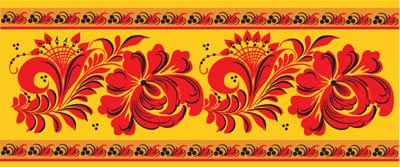 Уголок народного творчествадля детей и родителейСовместный практикум детей и родителейНазовите предметы. Что их объединяет?Россия – страна лесов. Здесь из дерева рубили избы. Для перевозки делали телеги и сани. Самую привычную в прошлом крестьянскую обувь – лапти - плели из липовой коры. Дети играли деревянными игрушками.Алый шелковый платочек,Яркий сарафан в цветочек,Упирается рукаВ деревянные бока.А внутри секреты есть:Может- три, а может- шесть.Разрумянилась немножкоЭто русская,,,,,(Матрешка)2 слайд:Уникальная русская игрушка. Вместе с русской березкой и русским самоваром она стала символом России.    Русская матрешка – добрая посланница дружбы и любви. Она душа России.Действительно эту замечательную яркую куклу в старину на Руси называли Матреной, а ласково Матрешкой.3 слайд: Откуда и как появилось это чудо?Самая популярная в мире русская деревянная расписная кукла появилась в России в 90х годах XIX века в подмосковной усадьбе Абрамцево, принадлежащей С.И. Мамонтову.6 слайд:Однажды в поместье попала японская игрушка, привезённая с острова Хонсю женой С.И.Мамонтова. 
   Это была фигура добродушного лысого старика, мудреца Фукуруму, в которой находилось ещё несколько фигурок, вложенных одна в другую. Японцы, кстати, утверждают, что первым выточил подобную игрушку на острове Хонсю русский монах. Эта игрушка и явилась прообразом нашей матрешки(После 8 слайда)ИГРА: перепутать два набора матрешек и попросить детей рассортировать их или выстроить парами.А деревянная посуда говорит о большой роли в жизни русского народа.9 слайд:Начинается сказ не про нас, не про вас, а про чудесный рисунок волшебной травы.10 слайд:Рассказывают, жил в давние времена в Москве мастер-иконописец. Царь высоко ценил его мастерство и щедро награждал за труды. Любил мастер своё ремесло, но больше всего любил он вольную жизнь и поэтому однажды тайно покинул царский двор и перебрался в глухие керженские леса. 
   Срубил он себе избу и стал заниматься прежним делом. Мечтал он о таком искусстве, которое стало бы родным всем, как простая русская песня, и чтобы отразилась в нём красота родной земли. Так и появились первые хохломские чашки, украшенные пышными цветами и тонкими веточками. 
   Слава о великом мастере разнеслась по всей земле. 
    Отовсюду приезжали люди, чтобы полюбоваться на его мастерство. Многие рубили здесь избы и селились рядом. 
   Наконец, дошла слава мастера и до грозного государя, и повелел он отряду стрельцов найти беглеца и привести. Но быстрее стрелецких ног летела народная молва. Узнал мастер о своей беде, собрал односельчан и раскрыл им секреты своего ремесла. А утром, когда вошли в село царские посланцы, увидели все, как горит ярким пламенем изба чудо-художника. Сгорела изба, а самого мастера как ни искали, нигде не нашли. Только остались на земле его краски, которые словно вобрали в себя и жар пламени и чернь пепелища. 
    Исчез мастер, но не исчезло его мастерство, и до сих пор ярким пламенем горят хохломские краски, напоминая всем и о счастье свободы, и о жаре любви к людям, и о жажде красоты. Видно, не простой была кисть мастера - кисть из солнечных лучей. 
    Такова легенда. Рассказывают её всегда чуть-чуть по-разному, и каждый любознательный сможет прочитать её в сборниках легенд и сказок Нижегородской области. Как и во всякой легенде, в ней много вымысла, но её правда в том, что большое мастерство и большое искусство сохраняются только тогда, когда передаются из рук в руки, от учителя к ученику. Так и случилось с "Хохломой.    Любопытно, что Хохлома не родина промысла, а деревня, куда первые мастера из свозили свои изделия из старинных заволжских деревень – Новопокровское, Кулигино, Семино. Полюбуемся изделиями мастеров Хохломы. (рассмотреть изделия в музее)Как же изготавливают эти изделия, которые приходят в наши дома, чтобы радовать нас?11 слайд:Процесс изготовления хохломской посуды.1. Заготовка. Деревянную посуду вытачивают на токарном станке или выдалбливают из хорошо просушенной древесины. Такие заготовки называют «бельем». Готовое изделие хорошо просушивают.2. Грунтовка. После сушки изделие грунтуют: разведенную водой до жидкого состояния глину втирают в белье с помощью тряпки очень тонким слоем. Сушат в течение нескольких часов.3 . Пропитка льняным маслом, сушка.4. Олифление. Покрывают 4 слоями олифы, 4 слой - самый густой, сушат в печи при температуре 50-60 градусов.5. Лужение - порошок олова или алюминия втирают в изделие, оно приобретает красивый бело-зеркальный блеск. Сушка.6. Роспись. Все элементы росписи выполняют сразу кистью, без предварительного рисунка карандашом. Кисть необходимо держать у самого ее основания и ставить вертикально к плоскости рисунка. Практически вся роспись изделий ведется на весу. Девой рукой держат изделие, а правой выполняют роспись. Правая рука остается без опоры, и только иногда отставленным мизинцем можно притронутся к изделию.7. Лачение. Расписанное и просушенное изделие покрывают масляным лаком и закаливают в печи при температуре 270 -300 градусов. Под воздействием температуры лак желтеет, и изделие приобретает золотистый цвет. Для получения более насыщенного золотого цвета операцию лачения можно повторить несколько раз.Давайте рассмотрим внимательно изделия Хохломы. Какой орнамент используют художники? - Какие основные цвета в росписи? Я вам предлагаю сегодня погрузиться в мир……12 слайд:Травный орнамент или «травка».Так характерен для всей ХохломыЧудесный рисунок волшебной травы.“Осочки” - самый простой элемент. Он выполняется легким движением кончика кисточки сверху вниз.“Травинки” - это мазки с небольшим плавным утолщением.“Капельки” выполняют, прикладывая кисть к изделию.“Усики” изображают непрерывной линией одинаковой толщины, закрученной в спираль.“Завитки” выполняют, как и “усики”, только с легким нажимом в середине элемента.13 слайд:Криуль Простые по форме, а радуют взор.Богат и наряден чудесный узор.По золоту фона затейливой змейкойОрнамент здесь вьётся – попробуй сумей-ка!14 слайд:ЛистикиПожеланием добра, благополучия и счастья с давних пор на Руси считались изображения цветущих кустов и плодов.15 слайд:Хохломские художники называют ягоды ласково, и никогда один и тот же мастер не напишет их одинаково.16 слайд:Ягоды смородины, рябины рисуют «тычком» или «ляпушкой»(кусочек овечьей шерсти, обмотанный вокруг палочки) (ватные палочки)